							               07.12.2021   259-01-03-385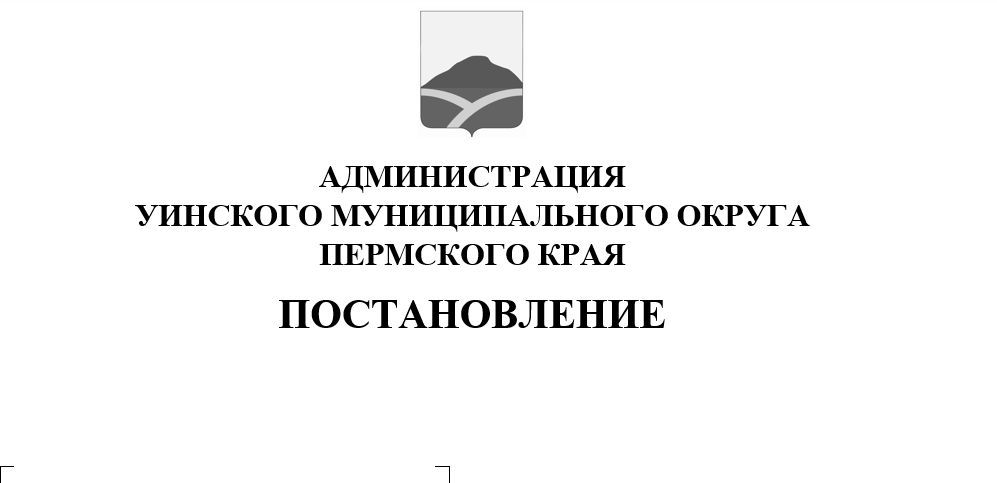 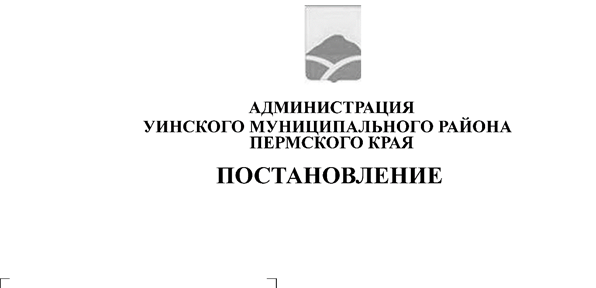 В соответствии с Правилами благоустройства территории Уинского муниципального округа Пермского края, утвержденными решением Думы Уинского муниципального округа от 26.03.2020 № 95, в целях организации мероприятий, направленных на уничтожение и предотвращение массового распространения на территории Уинского муниципального округа Пермского края сорного растения - борщевик Сосновского, администрация Уинского муниципального округа Пермского краяПОСТАНОВЛЯЕТ:  1. Утвердить:  1.1. План мероприятий по предотвращению распространения и уничтожению борщевика Сосновского на территории Уинского муниципального округа  Пермского края на 2022 – 2024 годы (далее - План мероприятий) (приложение № 1);  1.2. Рекомендации по выполнению Плана мероприятий по борьбе с сорным растением - борщевик Сосновского на территории Уинского муниципального округа  Пермского края  на 2022-2024 годы (приложение № 2).          2. Рекомендовать, МКУ «Управление по благоустройству Уинского муниципального округа»  и  Территориальным  отделам администрации Уинского муниципального округа Пермского края (далее -  Территориальные отделы), на территории которых выявлен факт произрастания борщевика Сосновского:          2.1. привлечь к борьбе с массовым распространением борщевика Сосновского землепользователей земельных участков, на территории которых выявлен факт произрастания указанного сорного растения;          2.2. обеспечить исполнение Плана мероприятий в пределах своей компетенции;          2.3. включить в состав общественных работ такие виды общественных работ, как скашивание, вырубка и иные агротехнологические мероприятия, направленные на борьбу с борщевиком Сосновского,  на территории которых выявлен факт произрастания указанного сорного растения.  3. Рекомендовать Управлению имущественных и земельных отношений  администрации Уинского муниципального округа Пермского края в случае выявления фактов произрастания борщевика Сосновского при проведении мероприятий в рамках имеющихся полномочий по муниципальному земельному контролю направлять информацию о выявленных фактах: - МКУ «Управление по благоустройству Уинского муниципального округа» -  для сведения; - в Территориальные отделы, на  территории которого выявлен факт произрастания борщевика Сосновского, МКУ «Управление по благоустройству Уинского муниципального округа» - для учета при обследовании территорий, засоренных борщевиком Сосновского.4. Управлению по экономике и сельскому хозяйству администрации Уинского муниципального округа ознакомить сельскохозяйственных товаропроизводителей с Порядками «Предоставления субсидии сельскохозяйственным товаропроизводителям на возмещение части затрат по культурнотехническим мероприятиям на землях, вовлекаемых в сельскохозяйственный оборот».5. Считать утратившим силу постановление администрации Уинского муниципального округа от 13.04.2020 № 259-01-03-111 «Об утверждении плана мероприятий по предотвращению распространения  и уничтожению борщевика Сосновского на территории Уинского муниципального округа Пермского края на 2020-2022 годы».6. Настоящее постановление вступает в силу с 1 января 2022 года и подлежит размещению на официальном сайте администрации Уинского муниципального округа Пермского края в сети «Интернет» (https://uinsk.ru/.            7.  Контроль над исполнением постановления возложить на начальника МКУ «Управление по благоустройству Уинского муниципального округа» Хасанову Э.Г.Глава муниципального округа –глава администрации Уинскогомуниципального округа                                                             А.Н. ЗелёнкинПриложение № 1к постановлению администрацииУинского муниципального округа07.12.2021   259-01-03-385ПЛАНМЕРОПРИЯТИЙ ПО ПРЕДОТВРАЩЕНИЮ РАСПРОСТРАНЕНИЯ И УНИЧТОЖЕНИЮ (ЛИКВИДАЦИИ) БОРЩЕВИКА СОСНОВСКОГО НА ТЕРРИТОРИИ УИНСКОГО муниципального округа ПЕРМСКОГО КРАЯ НА 2022 – 2024 годыПриложение № 2к постановлению администрацииУинского муниципального округа07.12.2021   259-01-03-385РЕКОМЕНДАЦИИПО ВЫПОЛНЕНИЮ ПЛАНА МЕРОПРИЯТИЙ по борьбе с сорным растением - борщевик Сосновского на территории УИНСКОГО МУНИЦИПАЛЬНОГО ОКРУГА       Пермского края  
на 2022-2024 годыДля организации эффективной борьбы с сорным растением - борщевик Сосновского (далее - борщевик Сосновского) необходим комплексный подход и консолидация сил всех ответственных лиц на территории очагов распространения борщевика Сосновского.Учитывая вегетативные особенности борщевика Сосновского, скашивание убивает сорняк только при многократном повторении (3-5 раз за вегетацию), а точечные или полосовые обработки вновь подвержены засорению при неполном уничтожении очага.Учитывая изложенное, ответственным за проведение мероприятий по борьбе с борщевиком Сосновского рекомендуется:1) составить сводную информацию распространения борщевика Сосновского на территории Уинского муниципального округа  Пермского края;2) для борьбы с борщевиком Сосновского на территориях, где не запрещено применение гербицидов, эффективно применять химический метод. Сроки проведения химической обработки - фаза массового отрастания (конец мая - начало июня);3) при проведении мероприятий по борьбе с борщевиком Сосновского обеспечить соблюдение техники безопасности;4) выполнение мероприятий по борьбе с борщевиком Сосновского оформлять актом сдачи-приемки выполненных работ по уничтожению борщевика Сосновского по форме согласно приложению № 1 к настоящим рекомендациям;        5) при наличии крупных очагов произрастания борщевика Сосновского, расположенных на территории нескольких  подведомственных территориях (земли населенных пунктов, земли сельскохозяйственного назначения, земли лесного фонда, прилегающие к сельскохозяйственным угодьям, полосы отвода дорог), создать межведомственную комиссию по борьбе с борщевиком Сосновского. На комиссии должны быть приняты решения о сроках и мерах борьбы с борщевиком Сосновского, направленные на полное его уничтожение;6) рассмотреть возможность возмещения сельскохозяйственным товаропроизводителям части затрат, понесенных на оплату договоров по уничтожению борщевика Сосновского химическим способом;7)  предусмотреть в местных бюджетах средства на выполнение мероприятий по борьбе с борщевиком Сосновского;8)     ежегодно, в мае, проводить сходы граждан, на которых рассматривать вопросы обеспечения техники безопасности при борьбе с борщевиком Сосновского и эффективность применяемых мер. Информацию размещать на официальных сайтах  в информационно-телекоммуникационной сети «Интернет»;Приложение № 1к Рекомендациям по выполнению 
Плана мероприятий по борьбе 
с сорным растением - борщевик Сосновского 
на территории Пермского края  на 2022-2024 годыФОРМААКТсдачи-приемки выполненных работпо уничтожению борщевика СосновскогоЗаказчик: _________________________________________________________________             (наименование юридического лица, органа управления и т.д.)__________________________________________________________________Подрядчик: ________________________________________________________________                       (наименование юридического лица и т.д.)__________________________________________________________________составили  настоящий  акт  о  том,  что  работы  по  уничтожению  борщевикаСосновского _____________________________ методом, выполненные подрядчиком, произведены в полном объеме и качественно.1. Наименование объекта: _________________________________________________________________                                     (адрес, площадь обработки)2. Основание проведения: _________________________________________________________________                                     (дата и № договора и т.д.)3. Сроки проведения работ: _________________________________________________________________4. Сведения о выполненных работах: ____________________________________________________________________________________________________________________________________      (наименование приема, орудия, химического препарата, дозировка,                           кратность обработки)Сдал работы _____________________ _________ _______________________________              (должность             (подпись)            (Ф.И.О.)          представителя подрядчика)Принял работы 
_____________________ _________ _____________________________ (должность заказчика)     (подпись)           (Ф.И.О.)Принял работы 
_____________________ _________ _____________________________ (должность заказчика)     (подпись)           (Ф.И.О.)Принял работы 
_____________________ _________ _____________________________ (должность заказчика)     (подпись)           (Ф.И.О.)    (в случае принятия работ комиссией - подписи всех членов комиссии)№ п/п№ п/пНаименование мероприятияОбъем работ, гаСроки выполнения мероприятияСроки выполнения мероприятияРезультаты проведения мероприятияОтветственные за проведение мероприятия112344561. Мероприятия, проводимые на территории населенных пунктов1. Мероприятия, проводимые на территории населенных пунктов1. Мероприятия, проводимые на территории населенных пунктов1. Мероприятия, проводимые на территории населенных пунктов1. Мероприятия, проводимые на территории населенных пунктов1. Мероприятия, проводимые на территории населенных пунктов1. Мероприятия, проводимые на территории населенных пунктов1. Мероприятия, проводимые на территории населенных пунктов1.1.1.1.Обследование территорий, засоренных борщевиком Сосновского 3,722ежегодно, с апреля по октябрьежегодно, с апреля по октябрьсоставление сводной информации распространения борщевика СосновскогоТерриториальные отделы, МКУ «Управление по благоустройству Уинского муниципального округа» 1.2.1.2.Информационная работа с населением о необходимых мерах по борьбе с борщевиком Сосновского-ежегодно, с марта по сентябрьежегодно, с марта по сентябрьразмещение информации на официальных сайтах органов местного самоуправления в информационно-телекоммуникационной сети «Интернет» и (или) в районной газете «Родник-1» и (или) на информационных стендах в административных зданиях Территориальные отделы, МКУ «Управление по благоустройству Уинского муниципального округа» 1.3.1.3.Применение механического метода борьбы с борщевиком Сосновского0,2ежегодно, с апреля по октябрьежегодно, с апреля по октябрьподрезание корней борщевика Сосновского на глубину 10 - 20 см и выдергивание их из земли;скашивание стеблей борщевика Сосновского в нежно-салатной фазе (до цветения)Территориальные отделы, МКУ «Управление по благоустройству Уинского муниципального округа», на территории которых выявлен факт произрастания борщевика Сосновскогоземлепользователи земельных участков, на территории которых выявлен факт произрастания борщевика Сосновского (далее - землепользователи)1.4.1.4.Применение химического метода борьбы с борщевиком Сосновского3,5220ежегодно, с мая по октябрьежегодно, с мая по октябрьтщательное соблюдение требований регламентов применения гербицидов в соответствии с постановлением Главного государственного санитарного врача Российской Федерации от 02.03.2010 № 17 "Об утверждении СанПиН 1.2.2584-10"землепользователи с заключением договоров с филиалом федерального государственного бюджетного учреждения "Российский сельскохозяйственный центр" по Пермскому краю1.5.1.5.Предоставление в администрацию Уинского муниципального округа о ходе реализации пунктов 1.1 - 1.4 настоящего Плана-ежегодно: за первое полугодие в срок до 10 июля текущего года;за год в срок до 20 января года, следующего за отчетным.ежегодно: за первое полугодие в срок до 10 июля текущего года;за год в срок до 20 января года, следующего за отчетным.составление и предоставление сводной информации о ходе выполнения мероприятий по предотвращению распространения и уничтожению(ликвидации) борщевика СосновскогоТерриториальные отделы, МКУ «Управление по благоустройству Уинского муниципального округа», на территории которых выявлен факт произрастания борщевика Сосновскогоземлепользователи земельных участков, на территории которых выявлен факт произрастания борщевика Сосновского (далее - землепользователи)2. Мероприятия, проводимые на землях сельскохозяйственного назначения2. Мероприятия, проводимые на землях сельскохозяйственного назначения2. Мероприятия, проводимые на землях сельскохозяйственного назначения2. Мероприятия, проводимые на землях сельскохозяйственного назначения2. Мероприятия, проводимые на землях сельскохозяйственного назначения2. Мероприятия, проводимые на землях сельскохозяйственного назначения2. Мероприятия, проводимые на землях сельскохозяйственного назначения2. Мероприятия, проводимые на землях сельскохозяйственного назначения2.1.2.1.Обследование территорий, засоренных борщевиком Сосновского75,6657ежегодно, с апреля по октябрьсоставление сводной информации распространения борщевика Сосновскогосоставление сводной информации распространения борщевика СосновскогоТерриториальные отделы, МКУ «Управление по благоустройству Уинского муниципального округа», на территории которых выявлен факт произрастания борщевика Сосновскогокрестьянские (фермерские) хозяйства, индивидуальные предприниматели, общества с ограниченной ответственностью        (далее - сельскохозяйственные товаропроизводители) федеральное государственное бюджетное учреждение "Государственный центр  агрохимической службы "Пермский" (далее - ФГБУ "ГЦАС "Пермский")(по согласованию)2.2.2.2.Применение механического метода борьбы с борщевиком Сосновского8,8ежегодно, с апреля по майсрезание бульдозером сплошных массивов, засоренных борщевиком Сосновского, вспашка, дискование земельных участковсрезание бульдозером сплошных массивов, засоренных борщевиком Сосновского, вспашка, дискование земельных участковсельскохозяйственные товаропроизводители       (по согласованию)2.3.2.3.Применение химического метода борьбы с борщевиком Сосновского66,8657ежегодно, с мая по октябрьтщательное соблюдение требований регламентов применения гербицидов в соответствии с постановлением Главного государственного санитарного врача Российской Федерации от 02.03.2010 № 17 "Об утверждении СанПиН 1.2.2584-10"тщательное соблюдение требований регламентов применения гербицидов в соответствии с постановлением Главного государственного санитарного врача Российской Федерации от 02.03.2010 № 17 "Об утверждении СанПиН 1.2.2584-10"сельскохозяйственные товаропроизводители       (по согласованию)2.4.2.4.Информировать глав крестьянских (фермерских) хозяйств, индивидуальных предпринимателей, руководителей обществ с ограниченной ответственностью с постановлением ППК № 839-пежегодно«Об утверждении Порядка предоставления субсидии сельскохозяйственным товаропроизводителям на возмещение части затрат по культуртехническим мероприятиям на землях, вовлекаемых в сельскохозяйственный оборот».«Об утверждении Порядка предоставления субсидии сельскохозяйственным товаропроизводителям на возмещение части затрат по культуртехническим мероприятиям на землях, вовлекаемых в сельскохозяйственный оборот».Управлению по экономике и сельскому хозяйству администрации Уинского муниципального округа2.5.2.5.Предоставление в администрацию Уинского муниципального округа информации о ходе реализации пунктов 2.1 - 2.3 настоящего Плана-ежегодно: за первое полугодие в срок до 10 июля текущего года;за год в срок до 20 января года, следующего за отчетнымсоставление и предоставление сводной информации о ходе выполнения мероприятий по ликвидации борщевика Сосновскогосоставление и предоставление сводной информации о ходе выполнения мероприятий по ликвидации борщевика СосновскогоТерриториальные отделы, МКУ «Управление по благоустройству Уинского муниципального округа», на территории которых выявлен факт произрастания борщевика Сосновскогоземлепользователи земельных участков, на территории которых выявлен факт произрастания борщевика Сосновского (далее - землепользователи)3. Мероприятия, проводимые на землях лесного фонда, прилегающих к сельскохозяйственным угодьям3. Мероприятия, проводимые на землях лесного фонда, прилегающих к сельскохозяйственным угодьям3. Мероприятия, проводимые на землях лесного фонда, прилегающих к сельскохозяйственным угодьям3. Мероприятия, проводимые на землях лесного фонда, прилегающих к сельскохозяйственным угодьям3. Мероприятия, проводимые на землях лесного фонда, прилегающих к сельскохозяйственным угодьям3. Мероприятия, проводимые на землях лесного фонда, прилегающих к сельскохозяйственным угодьям3. Мероприятия, проводимые на землях лесного фонда, прилегающих к сельскохозяйственным угодьям3. Мероприятия, проводимые на землях лесного фонда, прилегающих к сельскохозяйственным угодьям3.1.3.1.Обследование территорий, засоренных борщевиком Сосновскогоежегодно, с апреля по октябрьсоставление сводной информации распространения борщевика Сосновскогосоставление сводной информации распространения борщевика СосновскогоГКУ «Управление лесничествами Пермского края» Октябьское лесничествоуправление имущественных и земельных отношений  3.2.3.2.Применение механического метода борьбы с борщевиком Сосновскогоежегодно, с апреля по майсрезание бульдозером сплошных массивов, засоренных борщевиком Сосновского, вспашка, дискование земельных участковсрезание бульдозером сплошных массивов, засоренных борщевиком Сосновского, вспашка, дискование земельных участков ГКУ «Управление лесничествами Пермского края» Октябьское лесничествосельскохозяйственные товаропроизводители       (по согласованию)3.3.3.3.Применение химического метода борьбы с борщевиком Сосновскогоежегодно, с мая по октябрьтщательное соблюдение требований регламентов применения гербицидов в соответствии с постановлением Главного государственного санитарного врача Российской Федерации от 02.03.2010 № 17 "Об утверждении СанПиН 1.2.2584-10"тщательное соблюдение требований регламентов применения гербицидов в соответствии с постановлением Главного государственного санитарного врача Российской Федерации от 02.03.2010 № 17 "Об утверждении СанПиН 1.2.2584-10" ГКУ «Управление лесничествами Пермского края» Октябьское лесничествосельскохозяйственные товаропроизводители       (по согласованию) 4. Мероприятия, проводимые в полосах отвода дорог 4. Мероприятия, проводимые в полосах отвода дорог 4. Мероприятия, проводимые в полосах отвода дорог 4. Мероприятия, проводимые в полосах отвода дорог 4. Мероприятия, проводимые в полосах отвода дорог 4. Мероприятия, проводимые в полосах отвода дорог 4. Мероприятия, проводимые в полосах отвода дорог 4. Мероприятия, проводимые в полосах отвода дорог4.1.Обследование территорий, засоренных борщевиком СосновскогоОбследование территорий, засоренных борщевиком Сосновскогоежегодно, с апреля по октябрьсоставление сводной информации распространения борщевика Сосновскогосоставление сводной информации распространения борщевика СосновскогоМуниципальное казенное учреждение «Управление по строительству, ЖКХ и содержанию дорог»4.2.Применение механического метода борьбы с борщевиком СосновскогоПрименение механического метода борьбы с борщевиком СосновскогоЕжегодно, с мая по сентябрьсрезание бульдозером сплошных массивов, засоренных борщевиком Сосновского, вспашка, дискование земельных участковсрезание бульдозером сплошных массивов, засоренных борщевиком Сосновского, вспашка, дискование земельных участковМуниципальное казенное учреждение «Управление по строительству, ЖКХ и содержанию дорог»4.3. Применение химического метода борьбы с борщевиком СосновскогоПрименение химического метода борьбы с борщевиком Сосновскогоежегодно, с мая по октябрьтщательное соблюдение требований регламентов применения гербицидов в соответствии с постановлением Главного государственного санитарного врача Российской Федерации от 02.03.2010 № 17 "Об утверждении СанПиН 1.2.2584-10"тщательное соблюдение требований регламентов применения гербицидов в соответствии с постановлением Главного государственного санитарного врача Российской Федерации от 02.03.2010 № 17 "Об утверждении СанПиН 1.2.2584-10" Муниципальное казенное учреждение «Управление по строительству, ЖКХ и содержанию дорог»4.4.Предоставление в МКУ «Управление по благоустройству Уинского муниципального округа» информации о ходе реализации пунктов 4.1 - 4.3 настоящего ПланаПредоставление в МКУ «Управление по благоустройству Уинского муниципального округа» информации о ходе реализации пунктов 4.1 - 4.3 настоящего Планаежегодно: за первое полугодие в срок до 10 июля текущего года;за год в срок до 20 января года, следующего за отчетнымсоставление и предоставление сводной информации о ходе выполнения мероприятий по ликвидации борщевика Сосновскогосоставление и предоставление сводной информации о ходе выполнения мероприятий по ликвидации борщевика Сосновского Муниципальное казенное учреждение «Управление по строительству, ЖКХ и содержанию дорог»